SEXAGÉSIMA PRIMERA LEGISLATURA DEL HONORABLE CONGRESO DEL ESTADO LIBRE Y SOBERANO DE PUEBLA. -----------ACTA DE LA SESIÓN DE LA COMISIÓN DE PROCURACIÓN Y ADMINISTRACIÓN DE JUSTICIA, EFECTUADA EL JUEVES TRECE DE OCTUBRE DE DOS MIL VEINTIDÓS. ----------------------------------------------En la Cuatro Veces Heroica Puebla de Zaragoza, a los trece días del mes de octubre del año dos mil veintidós, con fundamento en los artículos 116 fracción V de la Ley Orgánica del Poder Legislativo, 181 Ter fracción X del Reglamento Interior del Honorable Congreso, ambos del Estado Libre y Soberano de Puebla, reunidos los diputados y diputadas integrantes de la Comisión de Procuración y Administración de Justicia, en la sala de comisiones número uno “Migrantes Poblanos” de este Palacio del Poder Legislativo, siendo las nueve horas con treinta y seis minutos. El diputado presidente solicitó al diputado secretario proceda al pase de lista para verificar el quórum legal, y de esa manera, atender lo establecido en el punto uno del orden del día. --------------------------------------------------------Verificado el quórum, y para dar cumplimiento al punto dos, respecto de la lectura del orden del día y, en su caso, aprobación. El diputado presidente solicitó al diputado secretario diera cuenta del contenido de este. Al término de la lectura, y puesta a consideración de las y los legisladores, resultó aprobado por unanimidad. -----------------------------------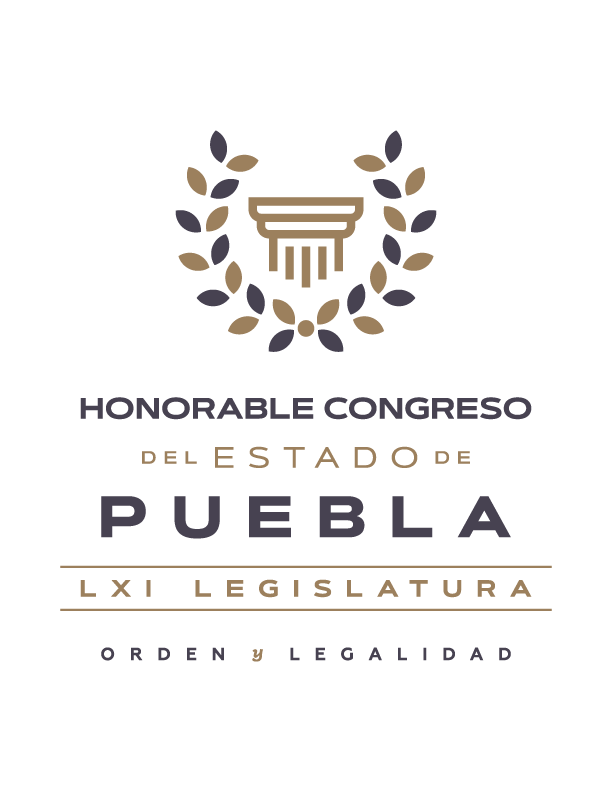 Continuando con el contenido del orden del día, en el tercer punto, se dispensó la lectura del acta de la sesión anterior del cuatro de julio de dos mil veintidós, y puesta a consideración de las y los legisladores, se aprobó el contenido por unanimidad. -----------------------------------------------------------En el punto cuatro del orden del día, corresponde al proyecto de Acuerdo por virtud del cual se exhorta respetuosamente a la Comisión Interinstitucional Para la Prevención y Erradicación de los Delitos del Trata de Personas y Para la Protección y Asistencia de sus Víctimas, a realizar un diagnóstico sobre la situación de la trata de personas en el estado, a efecto de garantizar una información clara y precisa sobre la situación actual y de permitir el desarrollo y reforzar las políticas públicas para combatir la trata de personas en el estado de Puebla, y en su caso, aprobación.. ---------------------------------------------------Enseguida, él área jurídica expuso el acuerdo mencionado con antelación. Intervención que se encuentra integra en la versión estenográfica de este día. --------------------------------------------------------------------------------------------A continuación, el diputado presidente preguntó a los diputados y diputadas ¿Si alguien quería hacer uso de la palabra?, y al no haber intervenciones, solicitó al diputado secretario recoger la votación, aprobándose el acuerdo antes referido por unanimidad. -------------------------------------------------------------En el punto cinco del orden del día, corresponde al proyecto de Acuerdo con relación a las iniciativas turnadas a esta comisión propuestas en el periodo constitucional de la LX Legislatura, y en su caso, aprobación. ---------Enseguida, él área jurídica expuso el acuerdo mencionado con antelación. Intervención que se encuentra integra en la versión estenográfica de este día. --------------------------------------------------------------------------------------------A continuación, el diputado presidente preguntó a los diputados y diputadas ¿Si alguien quería hacer uso de la palabra?, y al no haber intervenciones, solicitó al diputado secretario recoger la votación, aprobándose el acuerdo antes referido por unanimidad. -----------------------En el punto seis del orden del día, corresponde al Informe anual de actividades de la Comisión de Procuración y Administración de Justicia de la LXI Legislatura del H. Congreso del Estado Libre y Soberano de Puebla. -----Enseguida, el diputado presidente expuso el informe antes referido. Intervención que se encuentra integra en la versión estenográfica de este día.-A continuación, el diputado presidente preguntó a los diputados y diputadas ¿Si alguien quería hacer uso de la palabra?, y al no haber intervenciones, se dio continuidad al siguiente punto del orden del día. ----Respecto del punto siete del orden del día, es asuntos generales. No habiendo intervenciones y terminados los asuntos del orden del día, se dio por concluida la sesión, siendo las nueve horas con cincuenta y seis minutos, del mismo día de su inicio. Firmando de conformidad. --------------DIP. EDUARDO CASTILLO LÓPEZPRESIDENTEEsta hora de firmas corresponde al acta de la sesión de la Comisión de Procuración y Administración de Justicia, efectuada el jueves trece de octubre de dos mil veintidós. -------------------------------------------DIP. MARIANO HERNÁNDEZ REYESSECRETARIODIP. MARÍA YOLANDA GÁMEZ MENDOZAVOCALDIP. FERNANDO SÁNCHEZ SASIAVOCALDIP. MÓNICA RODRÍGUEZ DELLA VECCHIAVOCAL  DIP. CHARBEL JORGE ESTEFAN CHIDIAC                       VOCAL   DIP. MARÍA ISABEL MERLO TALAVERA                              VOCAL 	